lMADONAS NOVADA PAŠVALDĪBA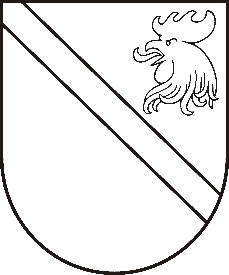 Reģ. Nr. 90000054572Saieta laukums 1, Madona, Madonas novads, LV-4801 t. 64860090, e-pasts: pasts@madona.lv ___________________________________________________________________________MADONAS NOVADA PAŠVALDĪBAS DOMESLĒMUMSMadonā2021.gada 18.maijā						            		 Nr.209									               (protokols Nr.12, 27.p.)Par līdzekļu piešķiršanu Madonas Bērnu un jaunatnes sporta skolas pedagogiem     Saskaņā ar Ministru kabineta 09.04.2021. rīkojumu Nr.236 “Par finanšu līdzekļu piešķiršanu no valsts budžeta programmas "Līdzekļi neparedzētiem gadījumiem", Izglītības un zinātnes ministrija ir veikusi finanšu līdzekļu pārskaitīšanu Madonas novada pašvaldībai EUR 7928,00 apmērā, kas paredzēti vienreizējas piemaksas piešķiršanai EUR 300,00 apmērā (ieskaitot darba devēja valsts sociālās apdrošināšanas obligātās iemaksas) par vienu likmi Madonas Bērnu un jaunatnes sporta skolas pedagogiem par papildu slodzi un palielināto darba apjomu obligātā mācību satura apguvei Covid-19 pandēmijas laikā.          Noklausījusies sniegto informāciju, ņemot vērā 13.05.2021. Izglītības un jaunatnes lietu komitejas un 18.05.2021. Finanšu un attīstības komitejas atzinumu, atklāti balsojot:  PAR – 12 (Agris Lungevičs, Aleksandrs Šrubs, Andris Sakne, Antra Gotlaufa, Artūrs Grandāns, Gunārs Ikaunieks, Inese Strode, Ivars Miķelsons, Kaspars Udrass, Rihards Saulītis, Valda Kļaviņa, Zigfrīds Gora), PRET – NAV, ATTURAS – NAV, Madonas novada pašvaldības dome NOLEMJ:Piešķirt finansējumu EUR 7928,00 apmērā piemaksām Madonas Bērnu un jaunatnes sporta skolas pedagogiem par papildu slodzi un palielināto darba apjomu obligātā mācību satura apguvei Covid-19 pandēmijas laikā.Domes priekšsēdētājs						    A.Lungevičs Seržāne 26136230